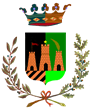 COMUNE DI ROMETTACITTA’ METROPOLITANA DI MESSINAISTANZA DI MANIFESTAZIONE D’INTERESSEPER L'ASSEGNAZIONE IN CONCESSIONE DEI LOCULI DA REALIZZARE NEL CIMITERO DI ROMETTA CENTRO, PREVIA SOTTOSCRIZIONE DI UN PRELIMINARE DI CONCESSIONE Al Comune di RomettaPiazza Margherita98043 Rometta (ME)PEC: protocollo@pec.comune.rometta.me.itIl sottoscritto _____________________________________________________________
nato a ____________________________________________  il ______ /_____ /_______
residente nel Comune di Rometta in Via / Piazza ____________________________ ________________________________________________________________________
con codice fiscale Telefono _____________________ Cellulare ___________________________________e-mail __________________________________________________________________VISTO l’avviso per la manifestazione di interesse per l'assegnazione in concessione dei loculi da realizzare nel cimitero di Rometta Centro, previa sottoscrizione di un preliminare di concessione,MANIFESTA L’INTERESSEa che gli venga / no concesso / i   n.    ___      loculo/ i , da realizzare nel cimitero di Rometta Centro, previa sottoscrizione di un preliminare di concessione,   di cui alle caratteristiche appresso indicate:A tal fine, ai sensi degli articoli 46 e 47 del DPR n. 445/2000, consapevole delle sanzioni penali previste dall’art. 76 del medesimo DPR n. 445/2000, per le ipotesi di falsità in atti a dichiarazioni mendaci ivi indicate,DICHIARADi avere letto ed accettare le condizioni stabilite nell’avviso pubblico;Di essere a conoscenza delle condizioni richieste e rispettare i requisiti previsti per l’ottenimento della concessione di loculi, ai sensi dell’art. 50 del Regolamento comunale per la concessione di sepolture private;Di trovarsi nella seguente condizione di priorità:La presente richiesta è formulata per permettere la sistemazione del defunto/a ________________________________________ deceduto in data ___ /___ /______ al fine di garantire: la sistemazione definitiva dello stesso attualmente tumulato in loculo provvisorio messo a disposizione da _______________________________________________; l’assegnazione di _______ loculi vicini, col Sig. ______________________________ _______________________________ residente in ______________________via ___________________________ n.____, in qualità di coniuge superstite o convivente more uxorio del defunto,  parente del defunto entro il 1° grado in linea retta, convivente al momento della morte;Di non trovarsi in alcuna delle cause di incapacità a contrarre con il Comune di Rometta.SI IMPEGNAA versare l’acconto pari a 25% con la sottoscrizione di un preliminare di concessione e di provvedere al saldo alla consegna del loculo.Chiede infine che tutte le comunicazioni inerenti il presente avviso vengano eseguite all’indirizzo seguente:Sig. ____________________________________________________________________Via ________________________________________ n. ________ c.a.p. _____________Comune _____________________________________________ Prov. ______________tel. _____________________ mail: ____________________________________________(Al fine di velocizzare le procedure e le comunicazioni istituzionali, si chiede di indicare un indirizzo di posta elettronica personale o di un referente abilitato a ricevere le comunicazioni suddette).Rometta, lì ___________________________________(firma)La presente istanza deve essere firmata dalla persona richiedente ed essere corredata dalla copia di un valido documento di identità del sottoscrittore (art. 38, comma 3 DPR 445/2000).UBICAZIONEPREZZO UNITARIO 1 a fila in basso€ 2.500,00 (duemilacinquecento) 2 a fila intermedia bassa€ 3.200,00 (tremiladuecento) 3 a  fila intermedia alta€ 2.890,00 (duemilaottocentonovanta)  4 a fila alta€ 1.780,00 (millesettecentoottanta)